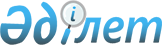 О присвоении наименований улиц поселка ЖосалыРешение акима поселка Жосалы Кармакшинского района Кызылординской области от 10 июля 2015 года № 32. Зарегистрировано Департаментом юстиции Кызылординской области 07 августа 2015 года № 5091      В соответствии с Законом Республики Казахстан от 8 декабря 1993 года "Об административно-территориальном устройстве Республики Казахстан", Законом Республики Казахстан от 23 января 2001 года "О местном государственном управлении и самоуправлении в Республике Казахстан", заключением Кызылординской областной ономастической комиссии № 1 от 24 апреля 2015 года аким поселка Жосалы Кармакшинского района РЕШИЛ:

      1.  Присвоить следующим улицам поселка Жосалы Кармакшинского района:

      1)  улице "Жастар - 4" имя Алимбая Алиаскарова;

      2)  улице "Молтек - 1" имя Садибека Айекенова;

      3)  улице "Жастар - 3" имя Комекбая Каракозова.

      2.  Контроль за исполнением настоящего решения возложить на заместителя акима поселка А.Койшыбаева.

      3.  Решение вводится в действие по истечении десяти календарных дней после дня его первого официального опубликования.


					© 2012. РГП на ПХВ «Институт законодательства и правовой информации Республики Казахстан» Министерства юстиции Республики Казахстан
				
      Исполняющий обязанности

      акима поселка Жосалы

Ш.Сыдыков
